iSSUE: 15dATE: 5th may 2015Welcome 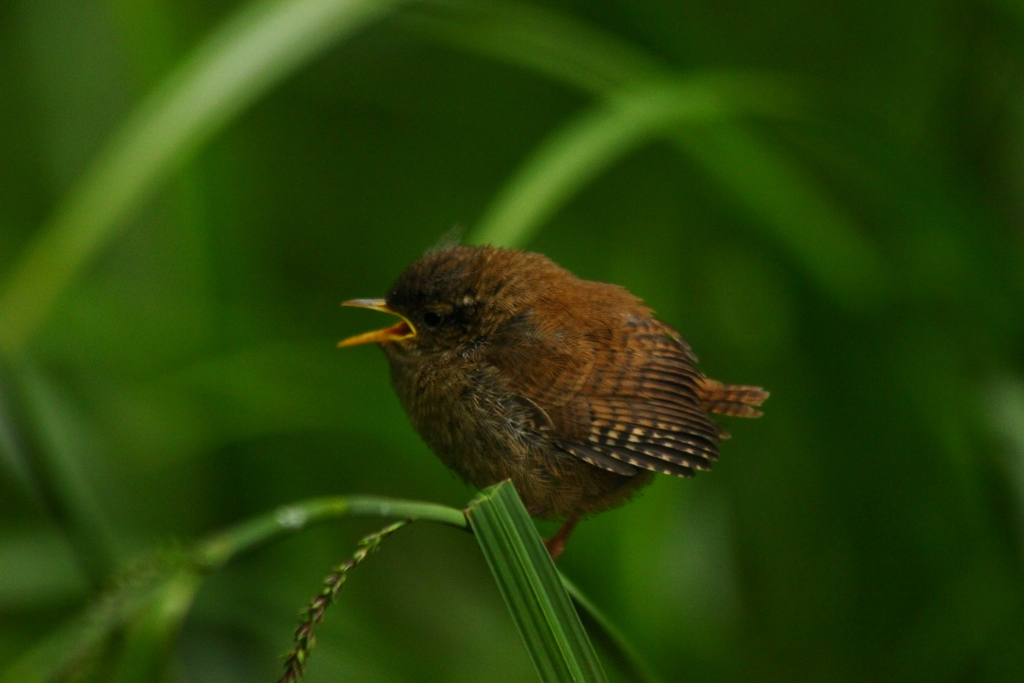 Welcome to the 15th of many newsletters from the world of birds. This will have fun facts and much more. We thank you for signing up to the newsletter and hope you are not disappointed by what you see here. Please email us if you have any inquires at theworldofbirdsoffical@gmail.com 30 for my top 30 most favourite birds is,The Eurasian wren, to find out more pay a visit to our website http://theworldofbirds.weebly.com 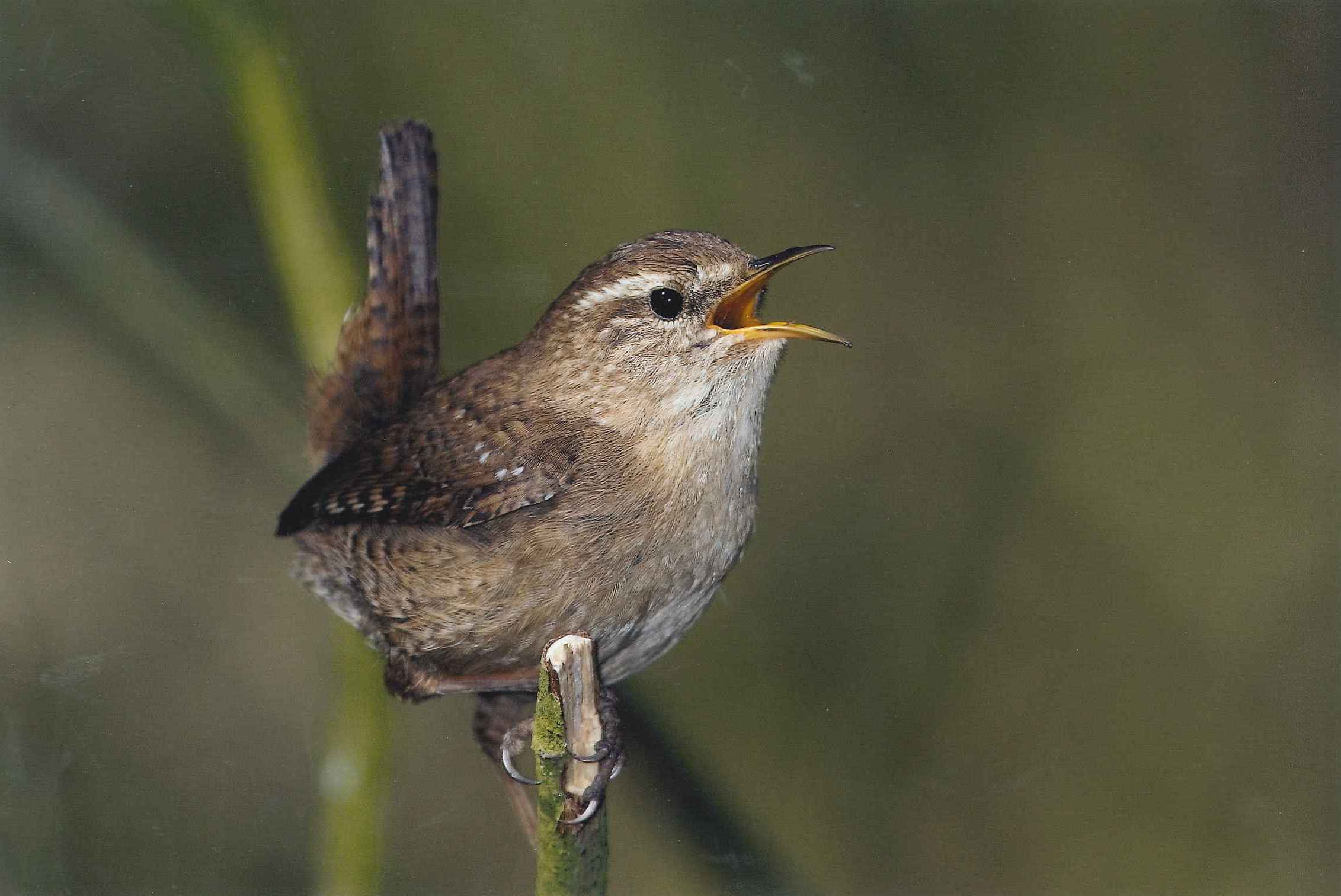 Our migrants UPDATE!!!We now also have 3 Starling which we think could be wintering however we won’t know until the spring to see if they stay or not.Our Starling aren’t wintering, and there are now around 10 visiting the feeders every day. We know they are nesting as well and that they have chicks that will be ready to fledge in the next two weeks.In other news we have had a return from the 3 collar dove’s and 2 green woodpeckers, and also a special arrival of 2 nesting Stock Dove. Photo’s to come soon.We now also have 2 pairs of Black caps arrive to breed. We know they are nesting in the area. This is the first time we have had summer migrant Black caps visiting. We know that these aren’t the pair that winters here as we had a month between sightings of Black caps.We are starting to get worried here at the world of birds as we have had no Swallows, House martins, or Swifts yet this year which is rather late. Hopefully by next issue they will have arrived.Next Issue Join us For Summer migrant watch and fledgling count.We would love you to join in with our winter migrant watch and Summer Migrant Watch. Go to our website to find out more.      http://theworldofbirds.weebly.comThe Webcam should be up and running by the end of autumn (October/November) 2015 Sorry for any inconvenience!!!!